	16+                                                                                                           выпуск №20(274) 29.07.2022гПечатное средство массовой информации сельского поселения Большая Дергуновка муниципального района Большеглушицкий Самарской области – газета _____________________________________________________________________________ОФИЦИАЛЬНОЕ ОПУБЛИКОВАНИЕМУНИЦИПАЛЬНОЕ УЧРЕЖДЕНИЕАДМИНИСТРАЦИЯСЕЛЬСКОГО ПОСЕЛЕНИЯБОЛЬШАЯ ДЕРГУНОВКАМУНИЦИПАЛЬНОГО РАЙОНАБОЛЬШЕГЛУШИЦКИЙСАМАРСКОЙ ОБЛАСТИ            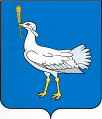 РОССИЙСКАЯ ФЕДЕРАЦИЯМУНИЦИПАЛЬНЫЙ  РАЙОНБОЛЬШЕГЛУШИЦКИЙСАМАРСКОЙ  ОБЛАСТИАДМИНИСТРАЦИЯСЕЛЬСКОГО  ПОСЕЛЕНИЯБОЛЬШАЯ ДЕРГУНОВКА________________________ПОСТАНОВЛЕНИЕот 26 июля 2022 года  № 53О внесении изменений в постановление администрации сельского поселения Большая Дергуновка муниципального района Большеглушицкий Самарской области от 15.11.2021 г. № 89  «Об утверждении Перечня главных администраторов доходов бюджета сельского поселения Большая Дергуновка муниципального района Большеглушицкий Самарской области, Перечня главных администраторов источников финансирования дефицита бюджета сельского поселения Большая Дергуновка муниципального района Большеглушицкий Самарской области»В соответствии с пунктом 3.2 статьи 160.1 Бюджетного кодекса Российской Федерации, постановлением Правительства Российской Федерации от 16.09.2021 N 1569 «Об утверждении общих требований к закреплению за органами государственной власти (государственными органами) субъекта Российской Федерации, органами управления территориальными фондами обязательного медицинского страхования, органами местного самоуправления, органами местной администрации полномочий главного администратора доходов бюджета и к утверждению перечня главных администраторов доходов бюджета субъекта Российской Федерации, бюджета территориального фонда обязательного медицинского страхования, местного бюджета», постановлением администрации сельского поселения Большая Дергуновка муниципального района Большеглушицкий Самарской области от 21.12.2021 г. № 103 «Об утверждении порядка и сроков внесения изменений в перечень главных администраторов доходов  бюджета сельского поселения Большая Дергуновка муниципального района Большеглушицкий» администрация сельского поселения Большая Дергуновка муниципального района Большеглушицкий Самарской области     ПОСТАНОВЛЯЕТ: 	1. Внести в постановление администрации сельского поселения Большая Дергуновка муниципального района Большеглушицкий Самарской области от 15.11.2021 г. № 89 «Об утверждении Перечня главных администраторов доходов бюджета сельского поселения Большая Дергуновка муниципального района Большеглушицкий  Самарской области, Перечня главных администраторов источников финансирования дефицита бюджета сельского поселения Большая Дергуновка муниципального района Большеглушицкий Самарской области» (Большедергуновские Вести, 2021, 23 ноября, № 31(250); Большедергуновские Вести, 2021, 30 декабря, № 35(254); Большедергуновские Вести, 2022, 28 февраля, № 4(258); Большедергуновские Вести, 2022, 05 июля, № 17(271)) (далее –постановление) следующие изменения: 	1) в Приложении 1 к постановлению «Перечень главных администраторов доходов бюджета сельского поселения Большая Дергуновка муниципального района Большеглушицкий  Самарской области»:    после строки:«                                                                                                                            »  дополнить строку следующего содержания:«».	2. Настоящее постановление вступает в силу со дня его подписания и распространяется на правоотношения, возникающие при составлении и исполнении бюджета сельского поселения Большая Дергуновка муниципального района Большеглушицкий Самарской области, начиная с бюджета на 2022 год и на плановый  период 2023 и 2024 годов.И.о. Главы сельского поселения  Большая Дергуновка муниципального района БольшеглушицкийСамарской области                                                                               В.С. ЖувагоСОБРАНИЕ ПРЕДСТАВИТЕЛЕЙСЕЛЬСКОГО ПОСЕЛЕНИЯ
БОЛЬШАЯ ДЕРГУНОВКАМУНИЦИПАЛЬНОГО РАЙОНАБОЛЬШЕГЛУШИЦКИЙСАМАРСКОЙ ОБЛАСТИчетвертого созываР Е Ш Е Н И Е  № 102 от  27 июля 2022 года О внесении изменений в Устав сельского поселения Большая Дергуновка муниципального района Большеглушицкий Самарской области     В соответствии с Федеральным законом от 06.10.2003 № 131-ФЗ «Об общих принципах организации местного самоуправления в Российской Федерации», Уставом сельского поселения Большая Дергуновка муниципального района Большеглушицкий Самарской области, Собрание представителей сельского поселения Большая Дергуновка муниципального района Большеглушицкий Самарской области                                           Р Е Ш И Л О:Внести в Устав сельского поселения Большая Дергуновка муниципального района Большеглушицкий Самарской области,  Степные известия 2015, 01 августа, № 53 (10399), Степные известия 2015, 26 декабря, № 95 (10441), Степные известия 2016, 07 июня, № 39 (10481), Степные известия 2017, 11 февраля, № 11(10549), Степные известия 2017, 30 мая, № 39(10577), Степные известия 2017, 19 августа,    № 61 (10599), Степные известия 2017, 30 декабря, № 98(10636), Степные известия, 2018, 27 января, № 5(10641), Степные известия, 2018, 10 апреля, № 24(10660), Степные известия, 2018, 14 августа № 58(10694), Степные известия, 2018, 24 ноября, № 86(10722), Степные известия, 2019, 09 февраля, № 9(10741), Степные известия, 2019, 30 апреля, № 30(10762), Степные известия, 2019, 03 сентября, № 64(10796), Степные известия, 2020, 07 марта, № 16(10845), Степные известия, 2020, 30 декабря, № 96(10925), Степные известия, 2021, 21 мая, № 34(10959), Степные известия, 2022, 22 января, № 4(11024), следующие изменения:1) в пункте 37) статьи 7 слова «, проведение открытого аукциона на право заключить договор о создании искусственного земельного участка» исключить;2) в пункте 17) части 1 статьи 8 слова «на период замещения сотрудников указанной должности» заменить словами «на период замещения сотрудником указанной должности»;3) часть 2 статьи 26 дополнить новым абзацем следующего содержания:«Для размещения материалов и информации, указанных в абзаце первом настоящей части, обеспечения возможности представления жителями поселения своих замечаний и предложений по проекту муниципального правового акта поселения, а также для участия жителей поселения в публичных слушаниях с соблюдением требований об обязательном использовании для таких целей официального сайта может использоваться федеральная государственная информационная система «Единый портал государственных и муниципальных услуг (функций)», порядок использования которой для целей настоящей статьи устанавливается Правительством Российской Федерации.»;4) часть 5 статьи 34 изложить в следующей редакции:«5. Собрание представителей поселения не обладает правами юридического лица.».2. Настоящие изменения в Устав сельского поселения Большая Дергуновка муниципального района Большеглушицкий Самарской области вступают в силу после государственной регистрации и официального опубликования. 3. Опубликовать настоящее Решение в газете «Степные известия».И.о. Главы сельского поселения Большая Дергуновка муниципального района БольшеглушицкийСамарской области                      					                     В.С. Жуваго Председатель Собрания представителей сельского поселения Большая Дергуновка муниципального района Большеглушицкий Самарской области    	    	             А.В. Чечин 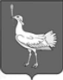 СОБРАНИЕ ПРЕДСТАВИТЕЛЕЙСЕЛЬСКОГО ПОСЕЛЕНИЯБОЛЬШАЯ ДЕРГУНОВКАМУНИЦИПАЛЬНОГО РАЙОНА БОЛЬШЕГЛУШИЦКИЙСАМАРСКОЙ ОБЛАСТИчетвертого созыва   РЕШЕНИЕ  № 103   от 27 июля 2022 г.О признании утратившим силу Решения Собрания представителей сельского поселения Большая Дергуновка муниципального района Большеглушицкий Самарской области от 15.12.2017 года № 116 «Об утверждении Программы комплексного развития социальной инфраструктуры сельского поселения Большая Дергуновка муниципального района Большеглушицкий Самарской области на 2017– 2033 годы» Руководствуясь нормами Федерального закона от 06.10.2003 года № 131-ФЗ «Об общих принципах организации местного самоуправления в Российской Федерации», Устава сельского поселения Большая Дергуновка муниципального района Большеглушицкий Самарской области, Собрание представителей сельского поселения Большая Дергуновка муниципального района Большеглушицкий Самарской области              РЕШИЛО:Признать утратившим силу Решение Собрания представителей сельского поселения Большая Дергуновка муниципального района Большеглушицкий Самарской области от 15.12.2017 года № 116 «Об утверждении Программы комплексного развития социальной инфраструктуры сельского поселения Большая Дергуновка муниципального района Большеглушицкий Самарской области на 2017– 2033 годы» («Большедергуновские Вести» 2017, 15 декабря, №27(125)).Опубликовать настоящее Решение в газете "Большедергуновские Вести".Настоящее Решение вступает в силу со дня его официального опубликования.И.о. Главы сельского поселения Большая Дергуновка муниципального района БольшеглушицкийСамарской области                      				                     В.С. Жуваго                         Председатель Собрания представителей сельского поселения Большая Дергуновкамуниципального района Большеглушицкий Самарской области    	             А.В. Чечин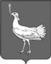 СОБРАНИЕ ПРЕДСТАВИТЕЛЕЙСЕЛЬСКОГО ПОСЕЛЕНИЯБОЛЬШАЯ ДЕРГУНОВКАМУНИЦИПАЛЬНОГО РАЙОНА БОЛЬШЕГЛУШИЦКИЙСАМАРСКОЙ ОБЛАСТИчетвертого созыва   РЕШЕНИЕ  №  104  от 27 июля 2022 г.О признании утратившим силу Решения Собрания представителей сельского поселения Большая Дергуновка муниципального района Большеглушицкий Самарской области от 15.12.2017 года № 117 «Об утверждении Программы комплексного развития транспортной инфраструктуры сельского поселения Большая Дергуновка муниципального района Большеглушицкий Самарской области на 2017- 2033 гг.» Руководствуясь нормами Федерального закона от 06.10.2003 года № 131-ФЗ «Об общих принципах организации местного самоуправления в Российской Федерации», Устава сельского поселения Большая Дергуновка муниципального района Большеглушицкий Самарской области, Собрание представителей сельского поселения Большая Дергуновка муниципального района Большеглушицкий Самарской области             РЕШИЛО:Признать утратившим силу Решение Собрания представителей сельского поселения Большая Дергуновка муниципального района Большеглушицкий Самарской области от 15.12.2017 года № 117 «Об утверждении Программы комплексного развития транспортной инфраструктуры сельского поселения Большая Дергуновка муниципального района Большеглушицкий Самарской области на 2017- 2033 гг.» («Большедергуновские Вести» 2017, 15 декабря, №27(125)).Опубликовать настоящее Решение в газете "Большедергуновские Вести".Настоящее Решение вступает в силу со дня его официального опубликования.И.о. Главы сельского поселения Большая Дергуновка муниципального района БольшеглушицкийСамарской области                      				                     В.С. Жуваго                         Председатель Собрания представителей сельского поселения Большая Дергуновкамуниципального района Большеглушицкий Самарской области    	             А.В. Чечин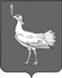 СОБРАНИЕ ПРЕДСТАВИТЕЛЕЙСЕЛЬСКОГО ПОСЕЛЕНИЯБОЛЬШАЯ ДЕРГУНОВКАМУНИЦИПАЛЬНОГО РАЙОНА БОЛЬШЕГЛУШИЦКИЙСАМАРСКОЙ ОБЛАСТИчетвертого созыва   РЕШЕНИЕ  № 105   от 27 июля 2022 г.О признании утратившим силу Решения Собрания представителей сельского поселения Большая Дергуновка муниципального района Большеглушицкий Самарской области от 15.12.2017 года № 115 «Об утверждении Программы комплексного развития коммунальной инфраструктуры сельского поселения Большая Дергуновка муниципального района Большеглушицкий Самарской области на 2017 – 2018годы и на плановый период до 2027 года» Руководствуясь нормами Федерального закона от 06.10.2003 года № 131-ФЗ «Об общих принципах организации местного самоуправления в Российской Федерации», Устава сельского поселения Большая Дергуновка муниципального района Большеглушицкий Самарской области, Собрание представителей сельского поселения Большая Дергуновка муниципального района Большеглушицкий Самарской области            РЕШИЛО:Признать утратившим силу Решение Собрания представителей сельского поселения Большая Дергуновка муниципального района Большеглушицкий Самарской области от 15.12.2017 года № 115 «Об утверждении Программы комплексного развития коммунальной инфраструктуры сельского поселения Большая Дергуновка муниципального района Большеглушицкий Самарской области на 2017 – 2018годы и на плановый период до 2027 года» («Большедергуновские Вести» 2017, 15 декабря, №27(125); «Большедергуновские Вести» 2019, 15 февраля, №4(157)).Опубликовать настоящее Решение в газете "Большедергуновские Вести".Настоящее Решение вступает в силу со дня его официального опубликования.И.о. Главы сельского поселения Большая Дергуновка муниципального района БольшеглушицкийСамарской области                      				                     В.С. Жуваго                         Председатель Собрания представителей сельского поселения Большая Дергуновкамуниципального района Большеглушицкий Самарской области    	             А.В. ЧечинАдминистрация сельского поселения Большая Дергуновка муниципального районаБольшеглушицкий Самарской области Редактор: Жуваго В.С. Адрес газеты: 446190, с. Большая Дергуновка, ул. Советская, д.99, тел.64-5-75; эл. адрес: dergynovka@mail.ru Отпечатано в администрации сельского поселения Большая Дергуновка муниципального района Большеглушицкий Самарской области Соучредители – Администрация сельского поселения Большая Дергуновка муниципального района Большеглушицкий Самарской области, Собрание представителей сельского поселения Большая Дергуновка муниципального района Большеглушицкий Самарской области. Номер подписан в печать в 15.00 ч. 29.07.2022г. тираж 75 экземпляров  2281 17 05050 10 0000 180Прочие неналоговые доходы  бюджетов сельских поселений2281 17 15030 10 0000 150Инициативные платежи, зачисляемые в бюджеты сельских поселений